Newsletter 17	 SPRING TERM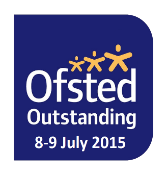 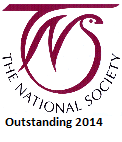 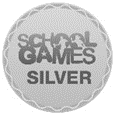 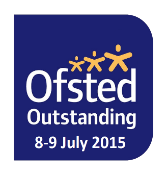 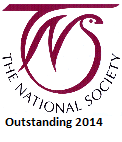 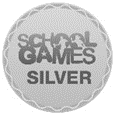 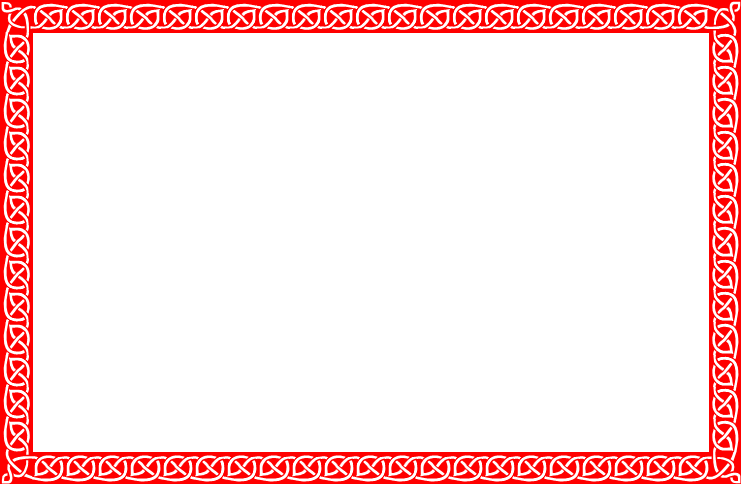 